3.PIELIKUMSRojas novada domes 21.05.2019. lēmumam Nr.96“Par Rojupes pirmsskolas izglītības iestādes “Saulespuķe” vadītājas amatu”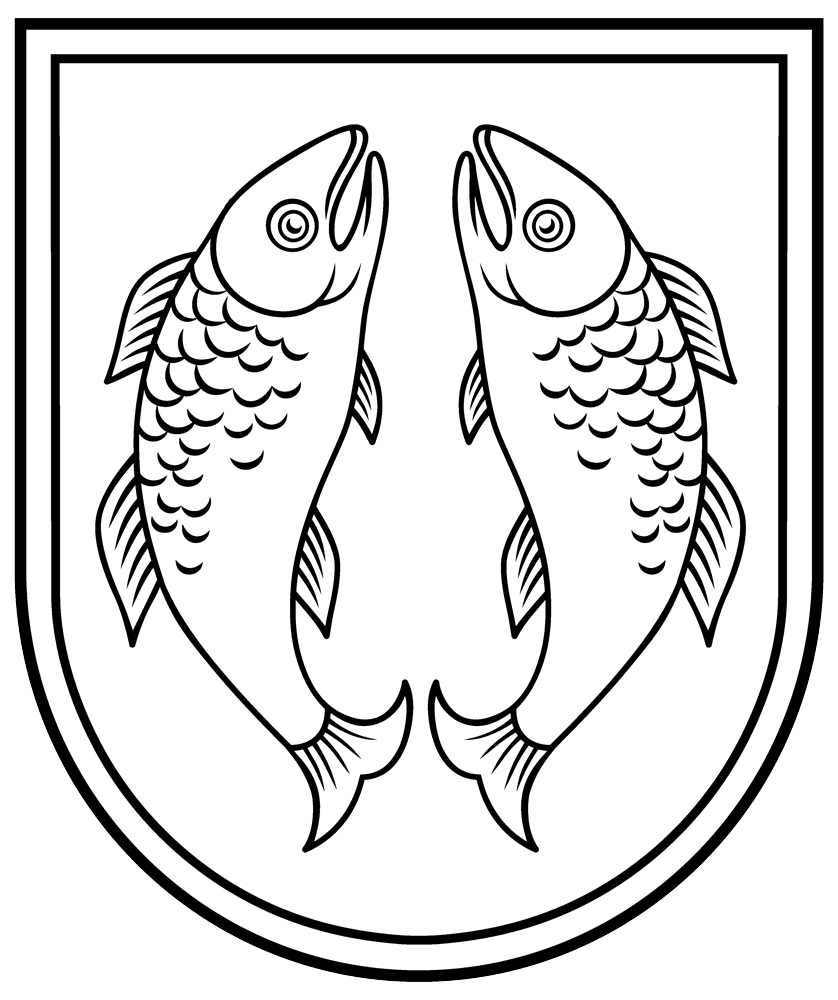 ROJAS NOVADA DOMEReģistrācijas Nr. 90002644930Zvejnieku iela 3, Roja, Rojas novads, Latvija, LV - 3264Tālrunis: +371 63232050, : +371 63232054, e - pasts: roja@roja.lvRojāApstiprinātsar Rojas novada domes 2019. gada 21.maijasēdes lēmumu Nr.96( Nr.6)Atklāta konkursa nolikumsvakantam Rojupes pirmsskolas izglītības iestādes “Saulespuķe” vadītāja amatamIzdots saskaņā ar 19.08.2014. Ministru kabineta noteikumu Nr.496 „Kārtība un  vērtēšanas nosacījumi valsts un pašvaldību izglītības iestāžu (izņemot augstskolas un koledžas) vadītāju un pašvaldību izglītības pārvalžu vadītāju amatu pretendentu atlasei” 4.1. punktu1. Vispārīgais noteikumsAtklāta konkursa mērķis ir noskaidrot un apstiprināt Rojupes PII “Saulespuķe” vadītāja amata pienākumu izpildei piemērotāko kandidātu, kurš nodrošinātu iestādes kvalitatīvu darbu un attīstību, izglītības pieejamību pašvaldības iedzīvotājiem. 2. Konkursa komisija2.1.Konkursa komisija 5 (piecu) cilvēku sastāvā izveidota  un Atklāta konkursa nolikumsvakantam Rojupes pirmsskolas izglītības iestādes “Saulespuķe” vadītāja amatam (turpmāk tekstā – Nolikums) apstiprināts ar Rojas novada domes 21.05.2019.lēmumu Nr.96 “Par Rojupes pirmsskolas izglītības iestādes “Saulespuķe” vadītāja amatu”.2.2.Konkursa komisija atbilstoši šim nolikumam pieņem pretendentu pieteikumus un tiem pievienotos dokumentus, izvērtē pretendentus atblīstoši iesniegtajiem dokumentiem, un nosaka pretendentu interviju norises dienu un laiku, veic intervijas un izvērtē pretendentus, kā arī pieņem lēmumu par konkursa uzvarētāju un konkursa uzvarētāja kandidatūras saskaņošanu ar Izglītības un zinātnes ministriju un atbilstošas izziņas saņemšanas no Latvijas Republikas Sodu reģistru . 2.3.Interviju norises laiku un vietu komisijas sekretāre telefoniski paziņo izvirzītajiem pretendentiem, kuri pēc konkursa komisijas vērtējuma ir saņēmuši augstāko novērtējumu. 2.4.Komisija ir lemttiesīga, ja komisijas sēdē piedalās vismaz trīs komisijas locekļi. 2.5.Komisija veic darbu Rojas novada pašvaldības telpās. 2.6.Komisijas sēdes tiek protokolētas. 2.7.Komisijas izvēlētā pretendenta konkursam iesniegtos dokumentus kopā ar protokolu un pretendenta iesniegto dokumentu izvērtējumu iesniedz Rojas novada domes priekšsēdētājai lēmuma pieņemšanai. 3. Konkursa dalībnieki3.1. Konkursā var piedalīties un par tā uzvarētāju kļūt jebkurš pilngadīgs LR pilsonis, kurš iesniedzis pieteikumu kopā ar visiem nepieciešamajiem pretendentu atlases dokumentiem.3.2. Pieteikumu iesūtīt pa pastu, norādot adresātu – Rojas novada dome, adrese: Zvejnieku ielā 3, Rojā, Rojas novadā, LV-3264, vai iesniegt personīgi, slēgtā aploksnē, Rojas novada domes sekretārei - Zvejnieku ielā 3, Rojā, Rojas novadā, darba laikā. Uz aploksnes jābūt norādei „Konkursam uz Rojupes pirmsskolas izglītības iestādes “Saulespuķe” vadītājas amatu”.3.3. Pieteikums jāiesniedz vai jānodrošina tā iesūtīšana līdz 2019.gada 14.jūlijam, plkst.12.00.3.4. Pieteikums satur šādus dokumentus:3.4.1. iesniegumu un pretendenta aptaujas lapu (rekomendācijas var pievienot aptaujas lapai), (iesniegumā pretendents apliecina, ka piekrīt savu iesniegtajos dokumentos norādīto personas datu apstrādei, konkursa komisijā un Rojas novada domē);3.4.2. izglītības dokumentu kopijas, papildus apmācību apguves apliecinošu dokumentu kopijas;3.4.3. motivācijas vēstuli;3.4.4. PII “Saulespuķe”  attīstības redzējumu (līdz divām A4 lapām datorrakstā).4. Pieteikumu izskatīšana, vērtēšanas kritēriji, lēmuma pieņemšana4.1. Konkursa komisija nevērtē pieteikumus, kuri saņemti vai iesūtīti pēc konkursa Nolikuma 3.3.punktā noteiktā termiņa. 4.2 Konkursa komisija veic vērtēšanu divās kārtās:4.2.1. pirmajā kārtā, pēc pieteikumu iesniegšanas termiņa beigām, piecu darba dienu laikā atver aploksnes un atlasa tos pieteikumus, kuri satur visus pretendentu atlasei nepieciešamos dokumentus (Nolikuma 3.4.punkts) un izvērtē iesniegto dokumentu atbilstību Nolikumā noteiktajiem vērtēšanas kritērijiem;4.2.2. otrajā kārtā (intervija ar pretendentu), piedalīties tiek uzaicināti pretendenti, kuru iesniegtie dokumenti atbilst konkursa Nolikumā noteiktajam pieteikuma saturam un kuri konkursa pirmajā kārtā  sasnieguši  visaugstāko  punktu  skaitu  un  ieguvuši  vismaz  50%  no  pirmajā  kārtā iespējamo punktu skaita. Otrajā kārtā tiek vērtēta pretendenta Pirmsskolas izglītības attīstības koncepcija, atbilstība iesniegtajam rakstiskajam materiālam, spējas sniegt kompetentas atbildes uz jomai specifiskiem jautājumiem, saskarsmes spējas, komunikāciju prasme.4.3. Pirmajā kārtā komisija izvērtē šī Nolikuma 4.3.1. – 4.3.3.punktā sniegto informāciju, vērtējot punktu sistēmā (1.pielikums):4.3.1. Izglītība:4.3.1.1. Maģistra grāds pedagoģijā vai izglītībā, vai izglītības vadībā, vai augstākā pedagoģiskā izglītība – 3 punkti;4.3.1.2. Bakalaura grāds pedagoģijā vai izglītības vadībā, vai otrā līmeņa profesionālā augstākā izglītība pedagoģijā vai  izglītības vadībā, vai augstākā un pedagoģiskā izglītība – 2 punkti;4.3.1.3. Augstākā izglītība un apgūst pedagoģisko izglītību, vai otrā līmeņa profesionālā augstākā izglītība un B programma pedagoģijā vismaz 72 stundu apjomā  – 1 punkts;4.3.2. Pieredze izglītības jomā vai izglītības vadības darbā:4.3.2.1. pēdējo triju gadu pieredze izglītības vadības darbā - 3 punkti;4.3.2.2. pēdējo triju gadu darba pieredze izglītības jomā – 2 punkti;4.3.2.3. vismaz triju gadu darba pieredze izglītības jomā vai izglītības vadības darbā – 1 punkts.4.3.3. Atsauksmes, rekomendācijas – līdz 2 punkti. 4.4. Maksimālais punktu skaits 1.kārtā – 8 punkti.4.5. Otrajā kārtā (intervijā) komisija izvērtē pretendenta iesniegto PII “Saulespuķe” attīstības redzējumu,  kompetenci  iestādes  vadības  jomā  un  izglītības nozares jautājumos, saskarsmes un komunikācijas prasmes pēc šādiem kritērijiem, vērtējot tos punktu sistēmā (1.pielikums):4.5.1. PII “Saulespuķe” darbības attīstības koncepcijas pamatojums, atbilstība iesniegtajam materiālam – līdz 5 punktiem;4.5.2. pretendenta spējas sniegt kompetentas atbildes uz amata pienākumu pildīšanai atbilstošiem jautājumiem – līdz 5 punktiem;4.5.3. pretendenta saskarsmes spējas, komunikācijas prasme – līdz 5 punktiem;4.5.4. motivācijas vēstule – līdz 5 punktiem.4.5.5 maksimāli iespējamais punktu skaits otrajā kārtā – 20 punkti;4.5.6. komisijas locekļiem otrās kārtas (intervijas) laikā ir tiesības pretendentam uzdot jautājumus, kas saistīti ar iepriekšējo darba pieredzi, zināšanām un problēmsituāciju analīzi; 4.5.7. Komisijas locekļiem ir tiesības uzdot jautājumus pretendentam tā saskarsmes spēju, komunikāciju prasmes un motivācijas novērtēšanai.4.6. Katrs komisijas loceklis vērtē katru pretendentu pēc Nolikuma nosacījumiem; katram komisijas loceklim ir tiesības individuāli piešķirt papildus līdz 2 vērtējuma punktiem, rakstiski pamatojot savu vērtējumu. Savu viedokli komisijas loceklis intervijas laikā vai tūlīt pēc intervijas ieraksta pretendenta izvērtēšanas lapā un apliecina to ar parakstu.4.7. Maksimāli iespējamais kopējais punktu skaits (ja komisijas locekļi izmanto Nolikuma 4.6.punktā paredzētos papildus punktus) – 30 punkti.4.8. Lēmumu par pretendenta atbilstību pieņem, pamatojoties uz pirmajā un otrajā kārtā iegūtā individuālā vērtējuma vidējo punktu skaitu.4.9. Ja pretendenti saņēmuši vienādu punktu skaitu, komisija balso par pretendentiem. Ja balsojums ir vienāds, izšķirošā ir komisijas priekšsēdētāja balss. Komisijas priekšsēdētājam savs lēmums ir jāpamato un tas tiek ierakstīts protokolā.4.10.  Komisija  pieņem  galīgo  lēmumu  bez  pretendentu  klātbūtnes  un  par  rezultātiem paziņo katram pretendentam rakstveidā piecu darba dienu laikā pēc komisijas lēmuma pieņemšanas.4.11. Dokumenti par Pretendenta kandidatūru, kurš uzvarējis amata konkursā, tiek iesniegti  saskaņošanai Izglītības un zinātnes ministrijā un nodrošināta izziņas saņemšanas no Latvijas Republikas Sodu reģistra par pretendenta atbilstību Bērnu tiesību aizsardzības likuma prasībām, bet pēc nepieciešamā saskaņojuma un izziņas saņemšanas, Pretendents tiek virzīts apstiprināšanai tuvākajā Rojas novada domes  sēdē.  Pēc  pozitīva  domes  lēmuma  pieņemšanas  pretendents  tiek pieņemts darbā, noslēdzot darba līgumu ar pārbaudes laiku - trīs mēneši.4.12. Ja neviens no pretendentiem nav saņēmis 50% no Nolikuma 4.7. apakšpunktā minēto punktu skaita vai Rojas novada dome neapstiprina komisijas atzīto konkursa uzvarētāju, tiek izsludināts atkārtots konkurss uz vakanto amata vietu.5. Amata pamatpienākumi, nepieciešamā izglītība un prasmes5.1.Amata pamatpienākumi: 5.1.1. Nodrošināt iestādes dokumentu projektu izstrādi, iestādes reģistrāciju, programmu sertifikāciju, nolikumā noteikto funkciju, mērķu un uzdevumu izpildi. 5.1.2. Nodrošināt iestādes darbību reglamentējošo normatīvo aktu, iestādes nolikuma, Rojas novada domes lēmumu un rīkojumu, Rojas novada pašvaldības rīkojumu un metodisko ieteikumu ievērošanu. 5.1.3. Nodrošināt iestādes materiālo bāzi, inventāra un citu materiālo un finanšu vērtību uzskaiti, saglabāšanu un drošību; nodrošināt iestādes intelektuālo, finanšu un materiālo līdzekļu efektīvu un racionālu izmantošanu. 5.1.4. Sagatavot un iesniegt domei iestādes budžeta pieprasījumu, budžeta izdevumu tāmi, plānot un kontrolēt piešķirto līdzekļu racionālu izmantošanu atbilstoši apstiprinātajam iestādes budžetam. 5.1.5. Slēgt nepieciešamos saimnieciskos līgumus iestādes darbības nodrošināšanai ar citām juridiskajām un fiziskajām personām iestādes nolikumā paredzētās darbības īstenošanai un apstiprinātā budžeta ietvaros. 5.1.6. Dokumentēt un analizēt iestādes izglītojošo un saimniecisko darbību, izstrādāt perspektīvās attīstības programmas. 5.1.7. Veikt savlaicīgu, un kvalitatīvu statistikas u.c. pārskatu sagatavošanu un iesniegšanu saskaņā ar spēkā esošo normatīvo aktu prasībām un pēc Rojas novada domes pieprasījuma, savlaicīgi un kvalitatīvi sagatavot citus ar profesionālo darbību saistītus dokumentus. 5.1.8. Vadīt iestādes un tās darbinieku darbību, saskaņā ar LR izglītības jomu reglamentējošo normatīvo aktu prasībām, nodrošināt iestādi ar atbilstošas kvalifikācijas pedagogiem un darbiniekiem. 5.1.9. Veicināt iestādes pedagogu profesionālo izaugsmi un tālākizglītību, nodrošināt pedagogu pašvērtējuma un pašanalīzes procesu iestādē un apstākļus izglītības procesa kvalitatīvai īstenošanai. 5.1.10. Organizēt audzēkņu uzņemšanu iestādē atbilstoši normatīvo aktu un iestādes nolikuma nosacījumiem par audzēkņu reģistrēšanu un uzņemšanu. 5.1.11. Nodrošināt izglītības programmu īstenošanu saskaņā ar iestādes nolikumu. 5.2.Amata veikšanai nepieciešamā izglītība un prasmes: 5.2.1.darbības sfērai atbilstoša augstākā profesionālā izglītība un pedagoģiskā izglītība; 5.2.2.valsts valodas zināšanas augstākajā līmenī; 5.2.3.pieredze pedagoģiskajā vai izglītības vadības jomā, vai līdzīga rakstura koordinējošā, konsultatīvajā vai izglītojošā darbā; 5.2.4.labas komunikāciju un sadarbības prasmes, psiholoģiskā noturība stresa situācijās. 6. Nobeiguma noteikumi6.1. Rojupes PII “Saulespuķe” vadītāja amata konkursa Nolikums sagatavots uz sešām lapām un tiek ievietots Rojas novada domes interneta mājas lapā, sludinājumu par konkursu uz vakanto PII “Saulespuķe” vadītāja amatu publicēt informatīvajā izdevumā “Banga” un laikrakstā “Talsu Vēstis”. 6.2. Nolikuma 3.2.punktā noteiktajā kārtībā noformētie pretendentu iesniegtie dokumenti tiek reģistrēti pieteikumu saņemšanas reģistrā. 6.3. Iesniegtie dokumenti pretendentam atpakaļ netiek izsniegti, izņemot gadījumu, ja konkurss tiek atsaukts pēc dokumentu iesniegšanas termiņa beigām vai pretendents iesniegto dokumentu izsniegšanu pieprasa ar atsevišķu iesniegumu. 6.4. Pretendentam pēc rakstveida pieprasījuma ir tiesības iepazīties ar komisijas protokolu, daļā, kas nesatur trešo personu personas datus un komisijas pieņemto ieteikumu. 6.5. Ja konkursa norise ir bijusi nesekmīga (nav pieteicies neviens pretendents, pieteikušos pretendentu profesionālā sagatavotība neatbilst amata aprakstā noteiktajām prasībām un par to pieņemts komisijas lēmums, vai nevienu no komisijas ieteiktajiem pretendentiem Rojas novada dome neapstiprina iecelšanai amatā), dome, pieņem lēmumu par PII “Saulespuķe” vadītāja iecelšanu vai izsludina atkārtotu konkursu.Domes priekšsēdētāja                                       	E.Kārkliņa	     	 1.pielikums 2019. gada 21.maija Rojas novada domes lēmumam“Par Rojupes pirmsskolas izglītības iestādes “Saulespuķe” vadītājas amatu”                         Pretendentu izvērtēšanaRojupes pirmsskolas izglītības iestādes “Saulespuķe” vadītāja amatamPretendents  	___________________________________________________________                 Piezīmes izvērtēšanas  laikā:Komisijas loceklis:__________________________________( paraksts, paraksta atšifrējums)Nr.p.k.PozīcijaMaksimālaispunktu skaitsIegūtaispunktu skaits1.Izglītība:1.1.	Maģistra grāds pedagoģijā vai izglītībā, vai izglītības vadībā, vai augstākā pedagoģiskā izglītība1.2.	Bakalaura grāds pedagoģijā vai izglītības vadībā, vai otrā līmeņa profesionālā augstākā izglītība pedagoģijā vai  izglītības vadībā, vai augstākā un pedagoģiskā izglītība1.3.	Augstākā izglītība un apgūst pedagoģisko izglītību, vai  otrā līmeņa profesionālā augstākā izglītība un B programma pedagoģijā vismaz72 stundu apjomā31.Izglītība:1.1.	Maģistra grāds pedagoģijā vai izglītībā, vai izglītības vadībā, vai augstākā pedagoģiskā izglītība1.2.	Bakalaura grāds pedagoģijā vai izglītības vadībā, vai otrā līmeņa profesionālā augstākā izglītība pedagoģijā vai  izglītības vadībā, vai augstākā un pedagoģiskā izglītība1.3.	Augstākā izglītība un apgūst pedagoģisko izglītību, vai  otrā līmeņa profesionālā augstākā izglītība un B programma pedagoģijā vismaz72 stundu apjomā21.Izglītība:1.1.	Maģistra grāds pedagoģijā vai izglītībā, vai izglītības vadībā, vai augstākā pedagoģiskā izglītība1.2.	Bakalaura grāds pedagoģijā vai izglītības vadībā, vai otrā līmeņa profesionālā augstākā izglītība pedagoģijā vai  izglītības vadībā, vai augstākā un pedagoģiskā izglītība1.3.	Augstākā izglītība un apgūst pedagoģisko izglītību, vai  otrā līmeņa profesionālā augstākā izglītība un B programma pedagoģijā vismaz72 stundu apjomā12.Pieredze izglītības jomā vai izglītības vadībasdarbā:2.1.Pēdējo triju gadu pieredze izglītības vadības      darbā2.2. Pēdējo triju gadu darba pieredze izglītības jomā2.3. Vismaz triju gadu darba pieredze izglītības jomā vai izglītības vadības darbā32.Pieredze izglītības jomā vai izglītības vadībasdarbā:2.1.Pēdējo triju gadu pieredze izglītības vadības      darbā2.2. Pēdējo triju gadu darba pieredze izglītības jomā2.3. Vismaz triju gadu darba pieredze izglītības jomā vai izglītības vadības darbā22.Pieredze izglītības jomā vai izglītības vadībasdarbā:2.1.Pēdējo triju gadu pieredze izglītības vadības      darbā2.2. Pēdējo triju gadu darba pieredze izglītības jomā2.3. Vismaz triju gadu darba pieredze izglītības jomā vai izglītības vadības darbā13.Atsauksmes, rekomendācijaslīdz 2Kopā 1.kārtā84.PII “Saulespuķe”  attīstības redzējumslīdz 55.Spējas sniegt kompetentas atbildes uz amatapienākumu pildīšanai atbilstošiem jautājumiemlīdz 56.Pretendenta saskarsmes spējas, komunikācijasprasmelīdz 57.Motivācijalīdz 5Kopā 2.kārtā20Papildus punkti2Kopā30